 Latvijas skolēnu spartakiādes finālsacensības basketbolā	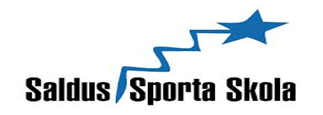 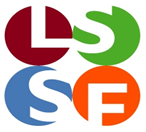 29.03.2018., Saldus 					  2002. - 2004.g. dz.  Zēni (spēles laiks 2 x 10 min.)			Sacensību  galvenais  tiesnesis  Kaspars  Baumanis  Latvijas skolēnu spartakiādes finālsacensības basketbolā	29.03.2018., Saldus 2002. - 2004.g.dz.  ZēniPusfināliTalsu  Kristīgā  vidusskola   –   Rīgas  49. vidusskola		39  :  42Valmieras  Valsts  ģimnāzija   –  Ādažu  vidusskola			26  :  36  Fināls Par  3.vietuValmieras  Valsts  ģimnāzija   –   Talsu  Kristīgā  vidusskola	24  :  22	Par  1.vietu Ādažu  vidusskola   –   Rīgas  49. vidusskola				25  :  18 			Sacensību  galvenais  tiesnesis  Kaspars  Baumanis AKomanda123PunktiVieta1Talsu  Kristīgā  vidusskola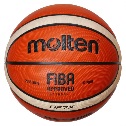 240  :  24131  :  333II.2Kandavas  KM  vidusskola124  :  40124  :  292III.3Valmieras  Valsts  ģimnāzija233  :  31229  :  244I.BKomanda1234PunktiVieta1Krāslavas  Valsts  ģimnāzija134  :  42233  :  32126  :  354(- 8)III.2Rīgas  49. vidusskola242  :  34223  :  17250  :  326I.3Ādažu  vidusskola132  :  33117  :  23250  :  254(+ 24)II.4Rīgas  Āgenskalna vidusskola235  :  26132  :  50125  :  50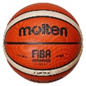 4(- 16) 4.